Film Unit - Final Project       
English 9 - Mr. Purdy                              Graphic Novel AdaptationOverview:You have been framing scenes and working with a specific group (framing / lighting / camera movement / music and sound / editing) for the past two weeks. This has given you all a chance to look at film in a different way than what you have been used to. This final project is an opportunity to collaborate with other groups and individually come up with a scene in which you find poignant and fitting to what you have learned. In this project you will learn how to maintain the same ideas as the director’s original work by interpreting it in your own creative and adapted way. This project will come in two parts.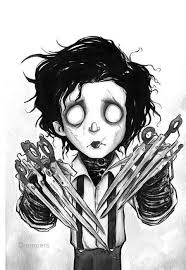 PART 1 – Online Graphic Novel Your task: Find a scene from Edward Scissorhands that you likeWatch the scene and come up with a plan to frame that scene in 8 boxes.  
(Rough draft due Friday, January 7th) Use dialogue, captions and thought bubblesBe creative in your choices since this is a graphic novel adaptation of the filmDon’t change the meaning or dialogue of the film. Keep the integrity of Burton’s work in tact.Familiarize yourself with the toondoo.com website and create an account (it is free).PART 2 - Reflection ParagraphFollow this pattern in order to make a good reflection of your work. We have been working on statements for this unit. Now is your chance to tell me, the teacher, what you learned from the film and your adaptation of the film into a graphic novel setting.(Your reflection should be an analytical statement with textual support/reflective commentary)Tim Burton, in Edward Scissorhands, used ________________scene_________________________ in order to ___________________acheive what purpose_______________________. For example, in my own interpretation, I ___________________changed / kept________________________________ because___________________cinematic choice________________________.This adaptation from film to visual novel taught me ______________________________________ _______________________interpretation / viewpoint / technical elements________________ . 

Instructions for TOONDOO: 

1) Please go to www.toondoo.com

2) Create an account

3) Go to the tab at the top that reads “TOONS” and click it

4) Go underneath the “TOONS” tab and select “CREATE TOON”

5) Select the vertical layout that has four boxes 

6) Create a cartoon/graphic novel that illustrates the plot of your scene from the film 

7) ToonDoo does not automatically update so you will need to go to the top corner of the page, click Main Menu and save periodically throughout the project.

8) If you log off and want to go back to edit your ToonDoo, log in, click “TOONS” and then “MY TOONS.” Select the Toon you want to continue working on, hover over top of the Toon and either “Edit” to continue working on it or “Preview” to save it.

9) Save and download your ToonDoos to your device by clicking “Preview,” and then click the arrow at the bottom that allows you to “Save this Toondoo to your device” 

10) Open up your edublog page and login

11) Start a new blog post and title it, “Film to Literature”

12) Click on “Insert Media” and place in your two jpegs (graphic novels) that can be included in your post (should not be added as attachments, but rather inserted pictures that you previously downloaded).

13) Copy and paste your paragraph below the images.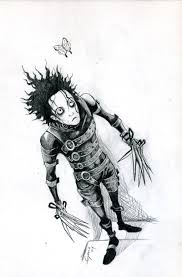 Film Unit - Final Project       
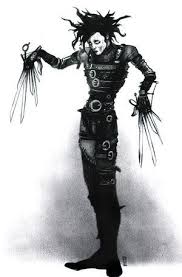 English 9 - Mr. Purdy                             
COMMENTS:12345ContentThere is no content that the student completed or was copied.The storyboard gave minimal elements that were instructed on the guidelines.The reflection does not follow the given structure and is very elementary with many errors.
 Less than half of the content is in the students' own words and/or is accurate.One or more required elements was missing from the storyboard.The reflection has a few elements of structure, yet strays from the point and is merely adequate.
At least half of the content is in the students' own words and is accurate.Storyboard included all required elements.The reflection follows the structure provided but is not insightful.
 Almost all content is in the students' own words and is accurate.Storyboard included all required elements and one additional element.The reflection is a good example of why the student translated a film into a graphic novel.All content is in the students' own words and is accurate.Storyboard included all required elements as well as a few additional elements.The reflection has a solid understanding of the material and follows the structure well.12345PresentationImages are lacking in creativity. 6+ spelling or grammatical mistakes are present.  

Images do not align with the film.

Graphic novel format is not used.






No frames are completed
Images have minimal creativity. 4-6 spelling or grammatical mistakes are present. 

Images somewhat align with the film. 

Graphic novel format is somewhat used but missing two of the following: speech bubbles, thought bubbles and captions.

Minimal frames are completed 
Images display some creativity. 3-4 spelling or grammatical mistakes are present. 

Images are mostly aligned with the film. 

Graphic novel format is used but missing one of the following: speech bubbles, thought bubbles and captions.

Most frames are completed.
Images display great creativity. 1-2 spelling or grammatical mistakes are present. 

Images are aligned with the film. 

Graphic novel format is used properly: speech bubbles, thought bubbles and captions.



Frames are all completed. 
Images display outstanding creativity. Spelling or grammatical mistakes are not present. 

Images are perfectly aligned with the film. 
Graphic novel format is successfully used: speech bubbles, thought bubbles and captions.

Frames are all successfully created.